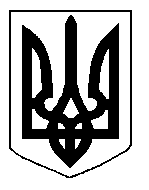 БІЛОЦЕРКІВСЬКА МІСЬКА РАДА	КИЇВСЬКОЇ ОБЛАСТІ	Р І Ш Е Н Н Я
від  25 жовтня  2018 року                                                                        № 2911-59-VIIПро передачу земельної ділянки комунальної власності в оренду фізичній особі-підприємцю Мирону Віталію Миколайовичу Розглянувши звернення постійної комісії з питань земельних відносин та земельного кадастру, планування території, будівництва, архітектури, охорони пам’яток, історичного середовища та благоустрою до міського голови від 26 вересня 2018 року №414/2-17, протокол постійної комісії з питань  земельних відносин та земельного кадастру, планування території, будівництва, архітектури, охорони пам’яток, історичного середовища та благоустрою від 26 вересня 2018 року №145, заяву фізичної особи-підприємця Мирона Віталія  Миколайовича від 28 серпня 2018 року №4299, технічну документацію із землеустрою щодо поділу земельної ділянки, відповідно до ст. ст. 12, 79-1, 93, 122, 123, 124, 125, 186 Земельного кодексу України, ст. 56 Закону України «Про землеустрій», ч.5 ст. 16 Закону України «Про Державний земельний кадастр», Закону України «Про оренду землі», ч.3 ст. 24 Закону України «Про регулювання містобудівної діяльності» п.34 ч.1 ст. 26 Закону України «Про місцеве самоврядування в Україні»,  міська рада вирішила:1.Передати земельну ділянку комунальної власності в оренду фізичній особі-підприємцю Мирону Віталію Миколайовичу  з цільовим призначенням 03.07. Для будівництва та обслуговування будівель торгівлі (вид використання – для експлуатації та обслуговування нежитлового приміщення, магазину в нежитловій будівлі літера «А»), на підставі розробленої технічної документації із землеустрою щодо поділу земельної ділянки,  площею 0,0030 га (з них: землі під соціально-культурними об’єктами  - 0,0030 га)  за адресою: бульвар Олександрійський, 58В, приміщення №11,  строком на 5 (п’ять) років. Кадастровий номер: 3210300000:03:024:0070.2.Особі, зазначеній в цьому рішенні, укласти та зареєструвати у встановленому порядку договір оренди землі.3.Контроль за виконанням цього рішення покласти на постійну комісії з питань  земельних відносин та земельного кадастру, планування території, будівництва, архітектури, охорони пам’яток, історичного середовища та благоустрою.Міський голова                                                                                          Г. Дикий